LS 1-1: Den Kundenauftrag erfassenSituation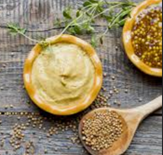 Die Banor-IT GmbH als Ihr Ausbildungsbetrieb bekommt einen Auftrag von der Höllental-Senfmühle, die Prozesse des Unternehmens zukunftsfähig abzubilden.Die Höllental-Senfmühle im Sauerland /in Franken durch die Besinnung auf gutes Essen im Rahmen der Corona-Pandemie immer mehr Anfragen sowohl von Privatpersonen als auch von Restaurants und Händlern. Im Angebot ist Senf unterschiedlicher Konsistenz und unterschiedlicher Geschmacksrichtungen. Die kleine Senfmühle expandiert. Die Inhaber Carola König und Maximilian Kaiser sind mit der Steuerung des Unternehmes völlig überlastet, deshalb haben sie die Banor IT GmbH beauftragt, die Prozesse des Unternehmens zukunftsfähig zu machen. Ihre Abteilungsleiterin, Frau Keppler, hat Sie in das Projektteam “Höllental-Senfmühle” eingeladen. Sie nehmen an einem ersten Gespräch mit Frau König und Herrn Kaiser teilWelches Problem/Aufgabe stellt sich dar?Welche Lösungsmöglichkeit(n) besteht(en)?HandlungsaufträgeElemente des AnwendungsfalldiagrammsAufgabe: Vervollständigen Sie die nachfolgende Tabelle. Verwenden Sie als Informationsgrundlage Ihr Lehrbuch, folgen Sie auch dem nebenstehenden Link. https://www.ionos.de/digitalguideGuten Tag zusammen. Wir sitzen heute zu einem ersten Gespräch zusammen, um den Anwendungsbereich grob zu analysieren und die Zielsetzung unseres Projekts besser verstehen zu können.Frau König, Herr Kaiser, bitte schildern Sie uns doch kurz Ihre Situation.“Wie gesagt, unser Unternehmen geht durch die Decke. Wir verwalten unsere Kunden- und Artikeldaten mit einer Excel-Liste. Die ist umständlich zu händeln und das erzeugt ständig Chaos im ganzen Betrieb. Immer wieder werden Aufträge dadurch falsch oder auch gar nicht ausgeliefert – das schadet unserem Ruf! Die neuen Mitarbeiter kommen mit unserem System gar nicht zurecht. Das liegt sicher auch daran, dass wir vieles einfach nebenbei erledigt haben und uns auf unser Gedächtnis verlassen konnten – klar, nur zu zweit lief das ja immer ganz gut so.”Maximilian Kaiser hat eine Website für die Senfmühle erstellt, für die er seit über einem Jahr keine Zeit mehr hat. “Vieles muss aktualisiert werden, aber ich da was selbst gestrickt- das ist viel zu aufwändig. Außerdem fehlt ein Webshop.”“Also für uns hat es zunächst oberste Priorität, dass unser Verkauf mit der Auftragsverwaltung optimiert wird!”AufgabeZusatzinfoFormÜberlegen Sie in Ihrer Gruppe, welche Anforderungen die Inhaber der Höllental-Senfmühle an die Datenbank bzw. die Datenbankverwaltung haben. Notieren Sie positiv formulierte Anforderungen.Arbeitszeit: 10 Minuten/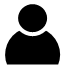 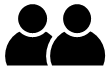 Informieren Sie sich über das Konzept des Use-Case-Diagramms und bearbeiten Sie den Arbeitsauftrag.AA: Elemente des AnwendungsfalldiagrammsArbeitszeit: 30 Minuten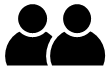 Präsentieren Sie Ihre Ergebnisse dem Plenum.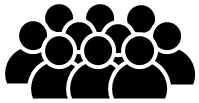 Teilen Sie sich in Ihrer Gruppe in Vertreter der Höllental-Senfmühle und in Vertreter der Banor-IT GmbH auf. Führen Sie das Kundengespräch. Dabei entwickeln die Vertreter der Banor-IT GmbH gemeinsam mit dem Kunden schriftlich ein Use-Case-Diagramm, das einen Überblick über den Anwendungsbereich gibt, das System nach außen abgrenzt und die notwendigen Akteure berücksichtigt.Arbeitszeit: 20 Minuten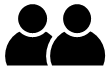 Präsentieren Sie Ihre Ergebnisse dem Plenum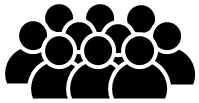 SymbolBezeichnungBeschreibungSystemgrenzeAkteurAnwendungsfallAssoziationInclude-BeziehungExtend-BeziehungGeneralisierung/SpezialisierungNotiz